ПРАВИТЕЛЬСТВО ПЕНЗЕНСКОЙ ОБЛАСТИРАСПОРЯЖЕНИЕот 1 декабря 2021 г. N 687-рПОБ УТВЕРЖДЕНИИ ПЛАНА МЕРОПРИЯТИЙ ПО РЕАЛИЗАЦИИВ 2022 - 2025 ГОДАХ СТРАТЕГИИ ГОСУДАРСТВЕННОЙ НАЦИОНАЛЬНОЙПОЛИТИКИ РОССИЙСКОЙ ФЕДЕРАЦИИ НА ПЕРИОД ДО 2025 ГОДАНА ТЕРРИТОРИИ ПЕНЗЕНСКОЙ ОБЛАСТИВо исполнение Указа Президента Российской Федерации от 19.12.2012 N 1666 "О Стратегии государственной национальной политики Российской Федерации на период до 2025 года" (с изменениями и дополнениями), руководствуясь Законом Пензенской области от 22.12.2005 N 906-ЗПО "О Правительстве Пензенской области" (с последующими изменениями):1. Утвердить прилагаемый План мероприятий по реализации в 2022 - 2025 годах Стратегии государственной национальной политики Российской Федерации на период до 2025 года на территории Пензенской области.2. Рекомендовать органам местного самоуправления городских округов и муниципальных районов Пензенской области разработать и утвердить муниципальные планы мероприятий по реализации Стратегии государственной национальной политики Российской Федерации на период до 2025 года на очередной период.(в ред. распоряжения Правительства Пензенской обл. от 31.08.2022 N 613-рП)3. Признать утратившими силу:3.1. распоряжение Правительства Пензенской области от 19.04.2019 N 200-рП "О плане мероприятий по реализации в 2019 - 2021 годах Стратегии государственной национальной политики Российской Федерации на период до 2025 года на территории Пензенской области";3.2. распоряжение Правительства Пензенской области от 13.02.2020 N 52-рП "О внесении изменений в План мероприятий по реализации в 2019 - 2021 годах Стратегии государственной национальной политики Российской Федерации на период до 2025 года на территории Пензенской области, утвержденный распоряжением Правительства Пензенской области от 19.04.2019 N 200-рП";3.3. распоряжение Правительства Пензенской области от 30.11.2020 N 572-рП "О внесении изменений в План мероприятий по реализации в 2019 - 2021 годах Стратегии государственной национальной политики Российской Федерации на период до 2025 года на территории Пензенской области, утвержденный распоряжением Правительства Пензенской области от 19.04.2019 N 200-рП (с последующими изменениями)";3.4. распоряжение Правительства Пензенской области от 09.03.2021 N 94-рП "О внесении изменений в План мероприятий по реализации в 2019 - 2021 годах Стратегии государственной национальной политики Российской Федерации на период до 2025 года на территории Пензенской области, утвержденный распоряжением Правительства Пензенской области от 19.04.2019 N 200-рП (с последующими изменениями)";3.5. распоряжение Правительства Пензенской обл. от 16.04.2021 N 178-рП "О внесении изменений в План мероприятий по реализации в 2019 - 2021 годах Стратегии государственной национальной политики Российской Федерации на период до 2025 года на территории Пензенской области, утвержденный распоряжением Правительства Пензенской области от 19.04.2019 N 200-рП (с последующими изменениями)".4. Настоящее распоряжение вступает в силу с 1 января 2022 года.5. Настоящее распоряжение опубликовать в газете "Пензенские губернские ведомости" и разместить (опубликовать) на официальном сайте Правительства Пензенской области в информационно-телекоммуникационной сети "Интернет".(п. 5 в ред. распоряжения Правительства Пензенской обл. от 07.02.2022 N 49-рП)6. Контроль за исполнением настоящего распоряжения возложить на заместителя Председателя Правительства Пензенской области, координирующего вопросы обеспечения основных направлений внутренней и национальной политики(п. 6 в ред. распоряжения Правительства Пензенской обл. от 01.03.2022 N 96-рП)Исполняющий обязанностиГубернатора Пензенской областиС.В.ФЕДОТОВУтвержденраспоряжениемПравительства Пензенской областиот 1 декабря 2021 г. N 687-рППЛАНМЕРОПРИЯТИЙ ПО РЕАЛИЗАЦИИ В 2022 - 2025 ГОДАХ СТРАТЕГИИГОСУДАРСТВЕННОЙ НАЦИОНАЛЬНОЙ ПОЛИТИКИ РОССИЙСКОЙ ФЕДЕРАЦИИНА ПЕРИОД ДО 2025 ГОДА НА ТЕРРИТОРИИ ПЕНЗЕНСКОЙ ОБЛАСТИ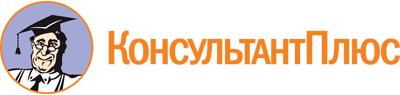 Распоряжение Правительства Пензенской обл. от 01.12.2021 N 687-рП
(ред. от 31.08.2022)
"Об утверждении Плана мероприятий по реализации в 2022 - 2025 годах Стратегии государственной национальной политики Российской Федерации на период до 2025 года на территории Пензенской области"Документ предоставлен КонсультантПлюс

www.consultant.ru

Дата сохранения: 24.11.2022
 Список изменяющих документов(в ред. распоряжений Правительства Пензенской обл. от 07.02.2022 N 49-рП,от 01.03.2022 N 96-рП, от 31.08.2022 N 613-рП)Список изменяющих документов(в ред. распоряжения Правительства Пензенской обл. от 31.08.2022 N 613-рП)Наименование мероприятияНаименование мероприятияСрок исполненияОтветственные исполнителиИсточники финансированияОсновные направления государственной национальной политикиИндикаторы (количественные или качественные) для контроля исполнения мероприятияДокументы, подтверждающие исполнение мероприятия11234567I. Обеспечение равноправия граждан и реализации их конституционных правI. Обеспечение равноправия граждан и реализации их конституционных правI. Обеспечение равноправия граждан и реализации их конституционных правI. Обеспечение равноправия граждан и реализации их конституционных правI. Обеспечение равноправия граждан и реализации их конституционных правI. Обеспечение равноправия граждан и реализации их конституционных правI. Обеспечение равноправия граждан и реализации их конституционных правI. Обеспечение равноправия граждан и реализации их конституционных прав1.Мониторинг обращений граждан о фактах нарушения принципа равенства граждан независимо от расы, национальности, языка, отношения к религии, убеждений, принадлежности к общественным объединениям, а также других обстоятельств, в том числе при приеме на работу, при замещении должностей при формировании кадрового резерва на региональном и муниципальном уровняхежегодноУправление по работе с обращениями граждан и организаций Правительства Пензенской областифинансирование не требуетсяобеспечение равенства прав и свобод человека и гражданина независимо от расы, национальности, языка, происхождения, имущественного или должностного положения, места жительства, отношения к религии, убеждений, принадлежности к общественным объединениям, а также других обстоятельств при приеме на работу, замещении должностей государственной и муниципальной службы, формировании кадрового резерва; принятие мер по недопущению дискриминации по признаку национальной принадлежности при осуществлении государственными органами и органами местного самоуправления своей деятельностиколичество обращений граждан; наличие (отсутствие) фактов нарушения принципа равенства гражданежеквартальный отчет в Правительство Пензенской областиII. Укрепление общероссийской гражданской идентичности и единства многонационального народа Российской Федерации, обеспечение межнационального мира и согласия, гармонизации межнациональных (межэтнических) отношенийII. Укрепление общероссийской гражданской идентичности и единства многонационального народа Российской Федерации, обеспечение межнационального мира и согласия, гармонизации межнациональных (межэтнических) отношенийII. Укрепление общероссийской гражданской идентичности и единства многонационального народа Российской Федерации, обеспечение межнационального мира и согласия, гармонизации межнациональных (межэтнических) отношенийII. Укрепление общероссийской гражданской идентичности и единства многонационального народа Российской Федерации, обеспечение межнационального мира и согласия, гармонизации межнациональных (межэтнических) отношенийII. Укрепление общероссийской гражданской идентичности и единства многонационального народа Российской Федерации, обеспечение межнационального мира и согласия, гармонизации межнациональных (межэтнических) отношенийII. Укрепление общероссийской гражданской идентичности и единства многонационального народа Российской Федерации, обеспечение межнационального мира и согласия, гармонизации межнациональных (межэтнических) отношенийII. Укрепление общероссийской гражданской идентичности и единства многонационального народа Российской Федерации, обеспечение межнационального мира и согласия, гармонизации межнациональных (межэтнических) отношенийII. Укрепление общероссийской гражданской идентичности и единства многонационального народа Российской Федерации, обеспечение межнационального мира и согласия, гармонизации межнациональных (межэтнических) отношений2.Содействие проведению торжественных мероприятий, приуроченных к праздничным и памятным датам в истории народов России, в том числе посвященных:ежегодноМинистерство внутренней и информационной политики Пензенской области, Министерство культуры и туризма Пензенской области, Министерство образования Пензенской области, органы местного самоуправления городских округов и муниципальных районов (по согласованию)за счет средств бюджета Пензенской области в пределах бюджетных ассигнований, предусмотренных соответствующим главным распорядителям средств бюджета Пензенской области, и бюджетов городских округов и муниципальных районов Пензенской областисохранение и приумножение духовного, исторического и культурного наследия и потенциала многонационального народа Российской Федерации (российской нации) посредством пропаганды идей патриотизма, единства и дружбы народов, межнационального (межэтнического) согласияколичество участников мероприятий, человекежеквартальный отчет в Правительство Пензенской области, информация на официальных сайтах Министерства внутренней и информационной политики Пензенской области, Министерства культуры и туризма Пензенской области, Министерства образования Пензенской области, органов местного самоуправления городских округов и муниципальных районов Пензенской области в сети "Интернет"2.1.Международному дню родного языкаежегодно (февраль)Министерство культуры и туризма Пензенской области, органы местного самоуправления городских округов и муниципальных районов (по согласованию), заинтересованные общественные организации (по согласованию)за счет средств бюджета Пензенской области в пределах бюджетных ассигнований, предусмотренных соответствующим главным распорядителям средств бюджета Пензенской области, и бюджетов городских округов и муниципальных районов Пензенской областиповышение интереса к изучению истории, культуры и языков народов Российской Федерации, значимых исторических событий, ставших основой государственных праздников и памятных дат, связанных с реализацией государственной национальной политики Российской Федерацииколичество участников мероприятий, человекотчет в Правительство Пензенской области, информация на официальных сайтах Министерства культуры и туризма Пензенской области, органов местного самоуправления городских округов и муниципальных районов Пензенской области в сети "Интернет"2.2.Дню Победы советского народа в Великой Отечественной войне 1941 - 1945 годовежегодно (май)Министерство внутренней и информационной политики Пензенской области, Министерство культуры и туризма Пензенской области, Министерство образования Пензенской области, органы местного самоуправления городских округов и муниципальных районов (по согласованию), заинтересованные общественные организации (по согласованию)за счет средств бюджета Пензенской области в пределах бюджетных ассигнований, предусмотренных соответствующим главным распорядителям средств бюджета Пензенской области, и бюджетов городских округов и муниципальных районов Пензенской областисохранение и приумножение духовного, исторического и культурного наследия и потенциала многонационального народа Российской Федерации (российской нации) посредством пропаганды идей патриотизма, единства и дружбы народов, межнационального (межэтнического) согласия; повышение интереса к изучению истории, культуры и языков народов Российской Федерации, значимых исторических событий, ставших основой государственных праздников и памятных дат, связанных с реализацией государственной национальной политики Российской Федерации; предупреждение попыток фальсификации истории Россииколичество участников мероприятий, человекотчет в Правительство Пензенской области, информация на официальных сайтах Министерства внутренней и информационной политики Пензенской области, Министерства культуры и туризма Пензенской области, Министерства образования Пензенской области, органов местного самоуправления городских округов и муниципальных районов Пензенской области в сети "Интернет"2.3.Дню славянской письменности и культурыежегодно (май)Министерство образования Пензенской области, Министерство культуры и туризма Пензенской области, органы местного самоуправления городских округов и муниципальных районов (по согласованию), заинтересованные общественные и религиозные организации (по согласованию)за счет средств бюджета Пензенской области в пределах бюджетных ассигнований, предусмотренных соответствующим главным распорядителям средств бюджета Пензенской области, и бюджетов городских округов и муниципальных районов Пензенской областиповышение интереса к изучению истории, культуры и языков народов Российской Федерации, значимых исторических событий, ставших основой государственных праздников и памятных дат, связанных с реализацией государственной национальной политики Российской Федерацииколичество участников мероприятий, человекотчет в Правительство Пензенской области, информация на официальных сайтах Министерства образования Пензенской области, Министерства культуры и туризма Пензенской области, органов местного самоуправления городских округов и муниципальных районов Пензенской области в сети "Интернет"2.4.Дню Россииежегодно (июнь)Министерство внутренней и информационной политики Пензенской области, Министерство культуры и туризма Пензенской области, органы местного самоуправления городских округов и муниципальных районов (по согласованию), заинтересованные общественные организации (по согласованию)за счет средств бюджета Пензенской области в пределах бюджетных ассигнований, предусмотренных соответствующим главным распорядителям средств бюджета Пензенской области, и бюджетов городских округов и муниципальных районов Пензенской областиповышение интереса к изучению истории, культуры и языков народов Российской Федерации, значимых исторических событий, ставших основой государственных праздников и памятных дат, связанных с реализацией государственной национальной политики Российской Федерацииколичество участников мероприятий, человекотчет в Правительство Пензенской области, информация на официальных сайтах Министерства внутренней и информационной политики Пензенской области, Министерства культуры и туризма Пензенской области, органов местного самоуправления городских округов и муниципальных районов Пензенской области в сети "Интернет"2.5.Международному дню коренных народов мираежегодно (август)Министерство образования Пензенской области, органы местного самоуправления городских округов и муниципальных районов (по согласованию)за счет средств бюджета Пензенской области в пределах бюджетных ассигнований, предусмотренных соответствующим главным распорядителям средств бюджета Пензенской области, и бюджетов городских округов и муниципальных районов Пензенской областиповышение интереса к изучению истории, культуры и языков народов Российской Федерации, значимых исторических событий, ставших основой государственных праздников и памятных дат, связанных с реализацией государственной национальной политики Российской Федерацииколичество участников мероприятий, человекотчет в Правительство Пензенской области, информация на официальных сайтах Министерства образования Пензенской области, органов местного самоуправления городских округов и муниципальных районов Пензенской области в сети "Интернет"2.6.Дню народного единстваежегодно (ноябрь)Министерство внутренней и информационной политики Пензенской области, Министерство культуры и туризма Пензенской области, ГБУК "Пензенский областной Дом народного творчества", органы местного самоуправления городских округов и муниципальных районов (по согласованию), заинтересованные общественные организации (по согласованию)за счет средств бюджета Пензенской области в пределах бюджетных ассигнований, предусмотренных соответствующим главным распорядителям средств бюджета Пензенской области, и бюджетов городских округов и муниципальных районов Пензенской областиповышение интереса к изучению истории, культуры и языков народов Российской Федерации, значимых исторических событий, ставших основой государственных праздников и памятных дат, связанных с реализацией государственной национальной политики Российской Федерацииколичество участников мероприятий, человекотчет в Правительство Пензенской области, информация на официальных сайтах Министерства внутренней и информационной политики Пензенской области, Министерства культуры и туризма Пензенской области, органов местного самоуправления городских округов и муниципальных районов Пензенской области в сети "Интернет"3.Организация работы региональных площадок Всероссийской просветительской акции "Большой этнографический диктант"ежегодно (ноябрь)Министерство внутренней и информационной политики Пензенской области, Министерство культуры и туризма Пензенской области, Министерство образования Пензенской области, органы местного самоуправления городских округов и муниципальных районов (по согласованию), заинтересованные социально ориентированные некоммерческие организации Пензенской области (по согласованию)за счет внебюджетных средствсохранение и приумножение духовного, исторического и культурного наследия и потенциала многонационального народа Российской Федерации (российской нации) посредством пропаганды идей патриотизма, единства и дружбы народов, межнационального (межэтнического) согласия; предупреждение попыток фальсификации истории России; сохранение и развитие культуры межнациональных (межэтнических) отношений в Российской Федерацииколичество площадок акции, единиц;количество участников акции, человекотчет в Правительство Пензенской области, информация на официальных сайтах Министерства внутренней и информационной политики Пензенской области, Министерства культуры и туризма Пензенской области, Министерства образования Пензенской области, органов местного самоуправления городских округов и муниципальных районов Пензенской области в сети "Интернет"4.Проведение межрегионального фестиваля фольклорных коллективов "Пензенский хороводежегодноМинистерство культуры и туризма Пензенской области, ГАУК Пензенской области "Пензаконцерт"за счет средств бюджета Пензенской области в пределах бюджетных ассигнований, предусмотренных соответствующим главным распорядителям средств бюджета Пензенской областисохранение и приумножение духовного, исторического и культурного наследия и потенциала многонационального народа Российской Федерации (российской нации) посредством пропаганды идей патриотизма, единства и дружбы народов, межнационального (межэтнического) согласияколичество участников мероприятия,человекежеквартальный отчет в Правительство Пензенской области, информация на официальных сайтах Министерства культуры и туризма Пензенской области, ГАУК Пензенской области "Пензаконцерт" в сети "Интернет"5.Проведение Фестиваля национальных культур "Венок дружбы"ежегодноМинистерство культуры и туризма Пензенской области, ГБУК "Пензенский областной Дом народного творчества"за счет средств бюджета Пензенской области в пределах бюджетных ассигнований, предусмотренных соответствующим главным распорядителям средств бюджета Пензенской областисохранение и приумножение духовного, исторического и культурного наследия и потенциала многонационального народа Российской Федерации (российской нации) посредством пропаганды идей патриотизма, единства и дружбы народов, межнационального (межэтнического) согласияколичество участников мероприятия,человекежеквартальный отчет в Правительство Пензенской области, информация на официальных сайтах Министерства культуры и туризма Пензенской области, ГБУК "Пензенский областной Дом народного творчества" в сети "ИнтернетIII. Обеспечение социально-экономических условий для эффективной реализации государственной национальной политики Российской ФедерацииIII. Обеспечение социально-экономических условий для эффективной реализации государственной национальной политики Российской ФедерацииIII. Обеспечение социально-экономических условий для эффективной реализации государственной национальной политики Российской ФедерацииIII. Обеспечение социально-экономических условий для эффективной реализации государственной национальной политики Российской ФедерацииIII. Обеспечение социально-экономических условий для эффективной реализации государственной национальной политики Российской ФедерацииIII. Обеспечение социально-экономических условий для эффективной реализации государственной национальной политики Российской ФедерацииIII. Обеспечение социально-экономических условий для эффективной реализации государственной национальной политики Российской ФедерацииIII. Обеспечение социально-экономических условий для эффективной реализации государственной национальной политики Российской Федерации6.Оказание финансовой поддержки социально ориентированным некоммерческим организациям, включая национально-культурные автономии, молодежные объединения, реализующим проекты и программы, направленные на гармонизацию межнациональных отношений, воспитание культуры межэтнического общения, поддержание мира и гражданского согласия, формирование установок толерантного сознания и поведения, нетерпимости к проявлениям ксенофобии, национальной, расовой и религиозной враждыежегодноМинистерство внутренней и информационной политики Пензенской областиза счет средств бюджета Пензенской области в пределах бюджетных ассигнований, предусмотренных соответствующим главным распорядителям средств бюджета Пензенской областисохранение и развитие культуры межнациональных (межэтнических) отношений в Российской Федерации); вовлечение этнокультурных и общественных объединений, религиозных организаций в межнациональное и межконфессиональное сотрудничествоколичество организаций, получивших поддержку, единицотчет в Правительство Пензенской области7.Реализация комплекса мер по привлечению цыганских общин к участию в мероприятиях, направленных на их социально-экономическое и этнокультурное развитие, в том числе:ежегодноМинистерство внутренней и информационной политики Пензенской области, заинтересованные органы местного самоуправления городских округов и муниципальных районов (по согласованию)финансирование не требуетсяучет этнокультурного фактора при обеспечении сбалансированного, комплексного и системного развития субъектов Российской Федерации и муниципальных образованийколичество мероприятий, единиц;количество участников мероприятий, человекежеквартальный отчет в Правительство Пензенской области7.1.Привлечение представителей цыганских общин к участию в мероприятиях по укреплению общероссийской гражданской идентичностиежегодноМинистерство внутренней и информационной политики Пензенской области, заинтересованные органы местного самоуправления городских округов и муниципальных районов (по согласованию)финансирование не требуетсяучет этнокультурного фактора при обеспечении сбалансированного, комплексного и системного развития субъектов Российской Федерации и муниципальных образованийколичество мероприятий, единиц;количество участников мероприятий, человекежеквартальный отчет в Правительство Пензенской области7.2.Развитие социальной и культурной инфраструктуры в местах компактного проживания цыганежегоднозаинтересованные органы местного самоуправления городских округов и муниципальных районов (по согласованию)в рамках реализации муниципальных программ городских округов и муниципальных районов Пензенской областиучет этнокультурного фактора при обеспечении сбалансированного, комплексного и системного развития субъектов Российской Федерации и муниципальных образованийколичество мероприятий, единиц;количество участников мероприятий, человекежеквартальный отчет в Правительство Пензенской области8.Оказание содействия в освещении в государственных средствах массовой информации вопросов социально-экономического и этнокультурного развития цыган в Пензенской областиежегодноМинистерство внутренней и информационной политики Пензенской областиза счет средств бюджета Пензенской области в пределах бюджетных ассигнований, предусмотренных соответствующим главным распорядителям средств бюджета Пензенской областиучет этнокультурного фактора при обеспечении сбалансированного, комплексного и системного развития субъектов Российской Федерации и муниципальных образованийколичество материалов в средствах массовой информации, единицежеквартальный отчет в Правительство Пензенской области, подборка материалов средств массовой информации9.Реализация мероприятий, связанных с проведением Всероссийского конкурса "Лучшая муниципальная практика" по номинации "Укрепление межнационального мира и согласия, реализация иных мероприятий в сфере национальной политики на муниципальном уровне"ежегодноМинистерство внутренней и информационной политики Пензенской областифинансирование не требуетсяповышение эффективности системы координации деятельности государственных органов и органов местного самоуправления при реализации государственной национальной политики Российской Федерацииколичество участников конкурса, единицотчет в Правительство Пензенской областиIV. Содействие этнокультурному и духовному развитию народов Российской ФедерацииIV. Содействие этнокультурному и духовному развитию народов Российской ФедерацииIV. Содействие этнокультурному и духовному развитию народов Российской ФедерацииIV. Содействие этнокультурному и духовному развитию народов Российской ФедерацииIV. Содействие этнокультурному и духовному развитию народов Российской ФедерацииIV. Содействие этнокультурному и духовному развитию народов Российской ФедерацииIV. Содействие этнокультурному и духовному развитию народов Российской ФедерацииIV. Содействие этнокультурному и духовному развитию народов Российской Федерации10.Проведение национально-культурного мероприятия "Навруз"ежегодно (март)Министерство внутренней и информационной политики Пензенской области, заинтересованные национально-культурные автономии, национальные организации и объединения Пензенской области (по согласованию)финансирование не требуетсясохранение и приумножение духовного, исторического и культурного наследия и потенциала многонационального народа Российской Федерации (российской нации) посредством пропаганды идей патриотизма, единства и дружбы народов, межнационального (межэтнического) согласияколичество участников мероприятия, человекотчет в Правительство Пензенской области, информация на официальном сайте Министерства внутренней и информационной политики в сети "Интернет"11.Православный книжный фестивальежегодно (май)Министерство культуры и туризма Пензенской области, ГБУК "Пензенская областная библиотека имени М.Ю. Лермонтова"за счет средств бюджета Пензенской области в пределах бюджетных ассигнований, предусмотренных соответствующим главным распорядителям средств бюджета Пензенской областисохранение и приумножение духовного, исторического и культурного наследия и потенциала многонационального народа Российской Федерации (российской нации) посредством пропаганды идей патриотизма, единства и дружбы народов, межнационального (межэтнического) согласияколичество участников мероприятия, человекотчет в Правительство Пензенской области, информация на официальных сайтах Министерства культуры и туризма Пензенской области, ГБУК "Пензенская областная библиотека им. М.Ю. Лермонтова" в сети "Интернет"12.Межрегиональный фестиваль национально-культурных автономий "Мост дружбы" в рамках областного праздника татарской культуры "Сабантуй"ежегодноМинистерство культуры и туризма Пензенской области, Министерство внутренней и информационной политики Пензенской области, заинтересованные органы местного самоуправления городских округов и муниципальных районов (по согласованию), социально ориентированные некоммерческие организации Пензенской области (по согласованию)за счет средств бюджета Пензенской области в пределах бюджетных ассигнований, предусмотренных соответствующим главным распорядителям средств бюджета Пензенской области, и бюджетов городских округов и муниципальных районов Пензенской областисохранение и приумножение духовного, исторического и культурного наследия и потенциала многонационального народа Российской Федерации (российской нации) посредством пропаганды идей патриотизма, единства и дружбы народов, межнационального (межэтнического) согласияколичество участников мероприятия, человекотчет в Правительство Пензенской области, информация на официальных сайтах Министерства культуры и туризма Пензенской области, Министерства внутренней и информационной политики Пензенской области, органов местного самоуправления городских округов и муниципальных районов Пензенской области в сети "Интернет"13.Тихвинская ярмаркаежегодно (июль)Министерство культуры и туризма Пензенской области, ГБУК "Объединение литературно-мемориальных музеев Пензенской области"за счет средств бюджета Пензенской области в пределах бюджетных ассигнований, предусмотренных соответствующим главным распорядителям средств бюджета Пензенской областиповышение интереса к изучению истории, культуры и языков народов Российской Федерации, значимых исторических событий, ставших основой государственных праздников и памятных дат, связанных с реализацией государственной национальной политики Российской Федерацииколичество участников мероприятия, человекотчет в Правительство Пензенской области, информация на официальном сайте Министерства культуры и туризма Пензенской области, портале "Музеи Пензенской области" в сети "Интернет"14.Организация и проведение областного праздника православной культуры "Спас"ежегодно (август)Министерство культуры и туризма Пензенской области, Министерство внутренней и информационной политики Пензенской области, органы местного самоуправления городских округов и муниципальных районов (по согласованию), заинтересованные социально ориентированные некоммерческие организации Пензенской области (по согласованию)за счет средств бюджета Пензенской области в пределах бюджетных ассигнований, предусмотренных соответствующим главным распорядителям средств бюджета Пензенской области, и бюджетов городских округов и муниципальных районов Пензенской областисохранение и приумножение духовного, исторического и культурного наследия и потенциала многонационального народа Российской Федерации (российской нации) посредством пропаганды идей патриотизма, единства и дружбы народов, межнационального (межэтнического) согласияколичество участников мероприятия, человекотчет в Правительство Пензенской области, информация на официальных сайтах Министерства культуры и туризма Пензенской области, Министерства внутренней и информационной политики Пензенской области в сети "Интернет"15.Региональные образовательные рождественские чтенияежегодно (ноябрь - декабрь)Министерство образования Пензенской области, Министерство культуры и туризма Пензенской области, Министерство внутренней и информационной политики Пензенской области, органы местного самоуправления городских округов и муниципальных районов (по согласованию), Пензенская митрополия Русской православной церкви (по согласованию)финансирование не требуетсясохранение и приумножение духовного, исторического и культурного наследия и потенциала многонационального народа Российской Федерации (российской нации) посредством пропаганды идей патриотизма, единства и дружбы народов, межнационального (межэтнического) согласияколичество участников мероприятия, человекотчет в Правительство Пензенской области, информация на официальных сайтах Министерства образования Пензенской области, Министерства культуры и туризма Пензенской области, Министерства внутренней и информационной политики Пензенской области, органов местного самоуправления городских округов и муниципальных районов Пензенской области в сети "Интернет16.Реализация программ этнографического и религиозного туризмаежегодноМинистерство культуры и туризма Пензенской областиза счет средств бюджета Пензенской области в пределах бюджетных ассигнований, предусмотренных соответствующим главным распорядителям средств бюджета Пензенской областиразвитие этнографического и культурно-познавательного туризма, оздоровительных и рекреационных зон, включающих объекты культурного наследия (памятники истории и культуры) народов Российской Федерацииколичество разработанных паломнических маршрутов, этнотуризма и экологического туризма, единицежеквартальный отчет в Правительство Пензенской области, информация на официальном сайте Министерства культуры и туризма Пензенской области в сети "Интернет"17.Мастер-классы по традиционным промыслам РоссииежегодноМинистерство культуры и туризма Пензенской области, ГБУК "Пензенская картинная галерея им. К.А. Савицкого"за счет средств бюджета Пензенской области в пределах бюджетных ассигнований, предусмотренных соответствующим главным распорядителям средств бюджета Пензенской областисодействие развитию народных промыслов и ремеселколичество мастер-классов, единиц; количество участников мастер-классов, человекежеквартальный отчет в Правительство Пензенской области, информация на официальных сайтах Министерства культуры и туризма Пензенской области, ГБУК "Пензенская картинная галерея им. К.А. Савицкого" в сети "Интернет"18.Международный фестиваль народных художественных промыслов и ремесел "Пенза - сердце мастерства"ежегодноМинистерство культуры и туризма Пензенской области, ГБУК "Пензенский государственный краеведческий музей", заинтересованные органы местного самоуправления городских округов и муниципальных районов (по согласованию), социально ориентированные некоммерческие организации Пензенской области (по согласованию)за счет средств бюджета Пензенской области в пределах бюджетных ассигнований, предусмотренных соответствующим главным распорядителям средств бюджета Пензенской области, и бюджетов городских округов и муниципальных районов Пензенской областисодействие развитию народных промыслов и ремеселколичество участников мероприятия, человекежеквартальный отчет в Правительство Пензенской области, информация на официальных сайтах Министерства культуры и туризма Пензенской области и ГБУК "Пензенский государственный краеведческий музей" в сети "Интернет"19.Организация и проведение цикла лекций "Души народной вечное добро" (Культура и быт народов Пензенской губернии конца XIX - начала XX вв.)ежегодноМинистерство культуры и туризма Пензенской области, ГБУК "Пензенский государственный краеведческий музей"за счет средств бюджета Пензенской области в пределах бюджетных ассигнований, предусмотренных соответствующим главным распорядителям средств бюджета Пензенской областисохранение и приумножение духовного, исторического и культурного наследия и потенциала многонационального народа Российской Федерации (российской нации) посредством пропаганды идей патриотизма, единства и дружбы народов, межнационального (межэтнического) согласияколичество лекций, единиц; количество участников лекций, человекежеквартальный отчет в Правительство Пензенской области, информация на официальном сайте Министерства культуры и туризма Пензенской области и портале "Музеи Пензенской области" в сети "Интернет"20.Проведение физкультурных мероприятий и спортивных мероприятий по национальным видам спортаежегодноМинистерство физической культуры и спорта Пензенской областиза счет средств бюджета Пензенской области в пределах бюджетных ассигнований, предусмотренных соответствующим главным распорядителям средств бюджета Пензенской областиразвитие этнографического и культурно-познавательного туризма, оздоровительных и рекреационных зон, включающих объекты культурного наследия (памятники истории и культуры) народов Российской Федерации, оказание поддержки национальным видам спортаколичество мероприятий, единиц;количество участников мероприятий, человекежеквартальный отчет в Правительство Пензенской области, информация на официальном сайте Министерства физической культуры и спорта Пензенской области в сети "Интернет"21.Фестиваль казачьей культуры "Казарла"2022 г. (сентябрь)Министерство культуры и туризма Пензенской области, ГБУК "Пензенский областной Дом народного творчества", заинтересованные органы местного самоуправления городских округов и муниципальных районов (по согласованию), социально ориентированные некоммерческие организации Пензенской области (по согласованию), казачьи объединения (по согласованию) и общественные объединения казаков (по согласованию)за счет средств бюджета Пензенской области в пределах бюджетных ассигнований, предусмотренных соответствующим главным распорядителям средств бюджета Пензенской области, и бюджетов городских округов и муниципальных районов Пензенской областиприумножение духовного, исторического и культурного наследия и потенциала многонационального народа Российской Федерации (российской нации) посредством пропаганды идей патриотизма, единства и дружбы народов, межнационального (межэтнического) согласияколичество участников мероприятия, человекотчет в Правительство Пензенской области, информация на официальных сайтах Министерства культуры и туризма Пензенской области, ГБУК "Пензенский областной Дом народного творчества" в сети "Интернет"V. Формирование у детей и молодежи общероссийской гражданской идентичности, патриотизма, культуры межнационального общенияV. Формирование у детей и молодежи общероссийской гражданской идентичности, патриотизма, культуры межнационального общенияV. Формирование у детей и молодежи общероссийской гражданской идентичности, патриотизма, культуры межнационального общенияV. Формирование у детей и молодежи общероссийской гражданской идентичности, патриотизма, культуры межнационального общенияV. Формирование у детей и молодежи общероссийской гражданской идентичности, патриотизма, культуры межнационального общенияV. Формирование у детей и молодежи общероссийской гражданской идентичности, патриотизма, культуры межнационального общенияV. Формирование у детей и молодежи общероссийской гражданской идентичности, патриотизма, культуры межнационального общенияV. Формирование у детей и молодежи общероссийской гражданской идентичности, патриотизма, культуры межнационального общения22.Включение в образовательные программы общеобразовательных организаций Пензенской области образовательных курсов по изучению культурных ценностей и традиций народов Российской ФедерацииежегодноМинистерство образования Пензенской области, органы местного самоуправления городских округов и муниципальных районов (по согласованию), социально ориентированные некоммерческие организации Пензенской области (по согласованию)за счет средств бюджета Пензенской области в пределах бюджетных ассигнований, предусмотренных соответствующим главным распорядителям средств бюджета Пензенской области, и бюджетов городских округов и муниципальных районов Пензенской областисовершенствование образовательных программ на различных уровнях образования, а также учебно-методических комплексов по изучению исторического опыта взаимодействия народов Российской Федерации и значимых событий, повлиявших на формирование общероссийского единства и солидарностиколичество общеобразовательных организаций включивших курсы в образовательные программы, единиц;количество детей, изучающих курсы, человекотчет в Правительство Пензенской области23.Подготовка, профессиональная переподготовка и повышение квалификации педагогических кадров с учетом этнокультурных и региональных особенностейежегодноМинистерство образования Пензенской области, заинтересованные органы местного самоуправления городских округов и муниципальных районов (по согласованию), социально ориентированные некоммерческие организации Пензенской области (по согласованию)за счет средств бюджета Пензенской области в пределах бюджетных ассигнований, предусмотренных соответствующим главным распорядителям средств бюджета Пензенской области, и бюджетов городских округов и муниципальных районов Пензенской областисовершенствование системы обучения в образовательных организациях в целях сохранения и развития этнокультурного и языкового многообразия Российской Федерации наряду с воспитанием уважения к российской истории и культуре, мировым культурным ценностямколичество лиц, прошедших профессиональную переподготовку и повышение квалификации, человекежеквартальный отчет в Правительство Пензенской области24.Поддержка общественных инициатив, направленных на патриотическое воспитание детей и молодежиежегодноМинистерство образования Пензенской области, заинтересованные органы местного самоуправления городских округов и муниципальных районов (по согласованию), социально ориентированные некоммерческие организации Пензенской области (по согласованию)за счет средств бюджета Пензенской области в пределах бюджетных ассигнований, предусмотренных соответствующим главным распорядителям средств бюджета Пензенской области, и бюджетов городских округов и муниципальных районов Пензенской областиформирование гражданского самосознания, патриотизма, гражданской ответственности, чувства гордости за историю России, воспитание культуры межнационального общения, основанной на уважении чести и национального достоинства граждан, традиционных российских духовно-нравственных ценностейколичество поддержанных общественных инициатив, единицежеквартальный отчет в Правительство Пензенской области25.Книжный музей славы "Для героев нет забвенья..."2023, 2024 гг. (май)Министерство культуры и туризма Пензенской области, ГКУК "Пензенская областная библиотека для детей и юношества"за счет средств бюджета Пензенской области в пределах бюджетных ассигнований, предусмотренных соответствующим главным распорядителям средств бюджета Пензенской областиформирование гражданского самосознания, патриотизма, гражданской ответственности чувства гордости за историю Россииколичество пользователей библиотеки, человекотчет в Правительство Пензенской области, информация на официальных сайтах Министерства культуры и туризма Пензенской области, ГКУК "Пензенская областная библиотека для детей и юношества" в сети "Интернет"26.Областной молодежный фестиваль патриотической песни "Катюша"2022 - 2024 гг. (июнь)Министерство культуры и туризма Пензенской области, ГБУК "Пензенский областной дом народного творчества"за счет средств бюджета Пензенской области в пределах бюджетных ассигнований, предусмотренных соответствующим главным распорядителям средств бюджета Пензенской областиформирование гражданского самосознания, патриотизма, гражданской ответственности, чувства гордости за историю Россииколичество участников фестиваля, человекотчет в Правительство Пензенской области, информация на официальных сайтах Министерства культуры и туризма Пензенской области, ГБУК "Пензенский областной дом народного творчества" в сети "Интернет"27.Межрегиональный детско-юношеский фестиваль национальных культур "Веретено"2022 - 2024 гг. (октябрь)Министерство культуры и туризма Пензенской области, ГАУК ПО "Центр культурного развития "Дом офицеров"за счет средств бюджета Пензенской области в пределах бюджетных ассигнований, предусмотренных соответствующим главным распорядителям средств бюджета Пензенской областивоспитание культуры межнационального общения, основанной на уважении чести и национального достоинства граждан, традиционных российских духовно-нравственных ценностейколичество участников фестиваля, человекотчет в Правительство Пензенской области, информация на официальных сайтах Министерства культуры и туризма Пензенской области, ГАУК ПО "ЦКР "Дом офицеров" в сети "Интернет"28.Юнармейский оборонно-спортивный лагерь Приволжского федерального округа "Гвардеец"ежегодноМинистерство образования Пензенской области, заинтересованные органы местного самоуправления городских округов и муниципальных районов, общественные и образовательные организацииза счет средств бюджета Пензенской области в пределах бюджетных ассигнований, предусмотренных соответствующим главным распорядителям средств бюджета Пензенской областиформирование гражданского самосознания, патриотизма, гражданской ответственности, чувства гордости за историю России, воспитание культуры межнационального общения, основанной на уважении чести и национального достоинства граждан, традиционных российских духовно-нравственных ценностейколичество участников мероприятия, человекотчет в Правительство Пензенской области, информация на официальных сайтах Министерства образования Пензенской области в сети "Интернет"29.Региональный молодежный образовательный форум "Сурские ласточки"ежегодноМинистерство образования Пензенской областиза счет средств бюджета Пензенской области в пределах бюджетных ассигнований, предусмотренных соответствующим главным распорядителям средств бюджета Пензенской областиформирование гражданского самосознания, патриотизма, гражданской ответственности, чувства гордости за историю России, воспитание культуры межнационального общения, основанной на уважении чести и национального достоинства граждан, традиционных российских духовно-нравственных ценностейколичество участников форума, человекотчет в Правительство Пензенской области, информация на официальных сайтах Министерства образования Пензенской области в сети "Интернет"30.Региональный форум одаренных детей "Наше вдохновение новой России":- региональный проект "Танцующая школа" (зональный этап);- областной фестиваль детских хореографических коллективов "Здравствуй, мир!" (зональный этап)ежегодноМинистерство образования Пензенской областиза счет средств бюджета Пензенской области в пределах бюджетных ассигнований, предусмотренных соответствующим главным распорядителям средств бюджета Пензенской областиформирование гражданского самосознания, патриотизма, гражданской ответственности, чувства гордости за историю России, воспитание культуры межнационального общения, основанной на уважении чести и национального достоинства граждан, традиционных российских духовно-нравственных ценностейколичество участников мероприятий, человекотчет в Правительство Пензенской области, информация на официальных сайтах Министерства образования Пензенской области в сети "Интернет"31.Областной финал соревнований "Орленок"ежегодноМинистерство образования Пензенской областиза счет средств бюджета Пензенской области в пределах бюджетных ассигнований, предусмотренных соответствующим главным распорядителям средств бюджета Пензенской областиформирование гражданского самосознания, патриотизма, гражданской ответственности, чувства гордости за историю России, воспитание культуры межнационального общения, основанной на уважении чести и национального достоинства граждан, традиционных российских духовно-нравственных ценностейколичество участников мероприятия, человекотчет в Правительство Пензенской области, информация на официальных сайтах Министерства образования Пензенской области в сети "Интернет"32.Областной конкурс исследовательских работ учащихся - участников туристско-краеведческого движения пензенских школьников "Земля родная"ежегодноМинистерство образования Пензенской областиза счет средств бюджета Пензенской области в пределах бюджетных ассигнований, предусмотренных соответствующим главным распорядителям средств бюджета Пензенской областиформирование гражданского самосознания, патриотизма, гражданской ответственности, чувства гордости за историю России, воспитание культуры межнационального общения, основанной на уважении чести и национального достоинства граждан, традиционных российских духовно-нравственных ценностейколичество участников мероприятия, человекотчет в Правительство Пензенской области, информация на официальных сайтах Министерства образования Пензенской области в сети "Интернет"VI. Сохранение и поддержка русского языка как государственного языка Российской Федерации и языков народов Российской ФедерацииVI. Сохранение и поддержка русского языка как государственного языка Российской Федерации и языков народов Российской ФедерацииVI. Сохранение и поддержка русского языка как государственного языка Российской Федерации и языков народов Российской ФедерацииVI. Сохранение и поддержка русского языка как государственного языка Российской Федерации и языков народов Российской ФедерацииVI. Сохранение и поддержка русского языка как государственного языка Российской Федерации и языков народов Российской ФедерацииVI. Сохранение и поддержка русского языка как государственного языка Российской Федерации и языков народов Российской ФедерацииVI. Сохранение и поддержка русского языка как государственного языка Российской Федерации и языков народов Российской ФедерацииVI. Сохранение и поддержка русского языка как государственного языка Российской Федерации и языков народов Российской Федерации33.Организация и проведение мероприятий в рамках Международного десятилетия языков коренных народов (2022 - 2032 гг.) (по отдельному плану)ежегодноМинистерство образования Пензенской области, Министерство культуры и туризма Пензенской области, Министерство внутренней и информационной политики Пензенской областиза счет средств бюджета Пензенской области в пределах бюджетных ассигнований, предусмотренных соответствующим главным распорядителям средств бюджета Пензенской областисоздание оптимальных условий для использования русского языка как государственного языка Российской Федерации, языка межнационального общения и одного из официальных языков международных организаций, а также для сохранения и развития языков народов Российской Федерацииреализованы мероприятия планаежеквартальный отчет в Правительство Пензенской области34.Реализация мероприятий, посвященных Дню русского языкаежегодно (июнь)Министерство культуры и туризма Пензенской области, ГБУК "Пензенская областная библиотека им. М.Ю. Лермонтова", органы местного самоуправления городских округов и муниципальных районов (по согласованию)за счет средств бюджета Пензенской области в пределах бюджетных ассигнований, предусмотренных соответствующим главным распорядителям средств бюджета Пензенской области, и бюджетов городских округов и муниципальных районов Пензенской областисоздание оптимальных условий для использования русского языка как государственного языка Российской Федерации, языка межнационального общения и одного из официальных языков международных организаций, а также для сохранения и развития языков народов Российской Федерацииколичество мероприятий. единиц; количество участников мероприятий, человекотчет в Правительство Пензенской области, информация на официальных сайтах Министерства культуры и туризма Пензенской области, ГБУК "Пензенская областная библиотека им. М.Ю. Лермонтова", органов МСУ в сети "Интернет"35.Музейный урок "Русский язык - русское чудо"ежегодноМинистерство культуры и туризма Пензенской области, ГБУК "Объединение литературно-мемориальных музеев Пензенской области", органы местного самоуправления городских округов и муниципальных районов (по согласованию)за счет средств бюджета Пензенской области в пределах бюджетных ассигнований, предусмотренных соответствующим главным распорядителям средств бюджета Пензенской области, и бюджетов городских округов и муниципальных районов Пензенской областисоздание оптимальных условий для использования русского языка как государственного языка Российской Федерации, языка межнационального общения и одного из официальных языков международных организаций, а также для сохранения и развития языков народов Российской Федерацииколичество мероприятий. единиц; количество участников мероприятий, человекотчет в Правительство Пензенской области, информация на официальных сайтах Министерства культуры и туризма Пензенской области, ГБУК "Объединение литературно-мемориальных музеев Пензенской области", органов местного самоуправления городских округов и муниципальных районов Пензенской области в сети "Интернет"36.Неделя национальной литературы народов Поволжья "Вечная мудрость сказок"ежегодно (февраль)Министерство культуры и туризма Пензенской области, ГБУК "Пензенская областная библиотека для детей и юношества", органы местного самоуправления городских округов и муниципальных районов (по согласованию)за счет средств бюджета Пензенской области в пределах бюджетных ассигнований, предусмотренных соответствующим главным распорядителям средств бюджета Пензенской области, и бюджетов городских округов и муниципальных районов Пензенской областипопуляризация и распространение классических и современных произведений литературы и искусства народов Российской Федерации, народного художественного творчества, организация и поддержка художественных выставок, фестивалей, конкурсов, гастролей творческих коллективов и других форм деятельности в области культурыколичество мероприятий. единиц; количество участников мероприятий, человекотчет в Правительство Пензенской области, информация на официальных сайтах Министерства культуры и туризма Пензенской области, ГБУК "Пензенская областная библиотека для детей и юношества", органов местного самоуправления городских округов и муниципальных районов Пензенской области в сети "Интернет"37.Номинация областного конкурса "Учитель года" "За сохранение родного языка и культуры"ежегодно (апрель)Министерство образования Пензенской области, органы местного самоуправления городских округов и муниципальных районов (по согласованию), социально ориентированные некоммерческие организации Пензенской области (по согласованию)за счет средств бюджета Пензенской области в пределах бюджетных ассигнований, предусмотренных соответствующим главным распорядителям средств бюджета Пензенской области, и бюджетов городских округов и муниципальных районов Пензенской областисоздание оптимальных условий для использования русского языка как государственного языка Российской Федерации, языка межнационального общения и одного из официальных языков международных организаций, а также для сохранения и развития языков народов Российской Федерацииколичество участников, человекотчет в Правительство Пензенской области, информация на официальном сайте Министерства образования Пензенской области в сети "Интернет"38.Межрегиональная книжная выставка-ярмарка "Мир книг на Пензенской земле"ежегодно (ноябрь)Министерство культуры и туризма Пензенской области, ГБУК "Пензенская областная библиотека им. М.Ю. Лермонтова"за счет средств бюджета Пензенской области в пределах бюджетных ассигнований, предусмотренных соответствующим главным распорядителям средств бюджета Пензенской областипопуляризация и распространение классических и современных произведений литературы и искусства народов Российской Федерации, народного художественного творчества, организация и поддержка художественных выставок, фестивалей, конкурсов, гастролей творческих коллективов и других форм деятельности в области культурыколичество участников мероприятия, человекотчет в Правительство Пензенской области, информация на официальном сайте Министерства культуры и туризма Пензенской области в сети "Интернет"39.Межрегиональный Литературный фестиваль "Белинская весна"ежегодно (май - июнь)Министерство культуры и туризма Пензенской области, ГБУК "Объединение государственных литературно-мемориальных музеев Пензенской области", заинтересованные органы местного самоуправления городских округов и муниципальных районов (по согласованию), социально ориентированные некоммерческие организации Пензенской области (по согласованию)за счет средств бюджета Пензенской области в пределах бюджетных ассигнований, предусмотренных соответствующим главным распорядителям средств бюджета Пензенской области, и бюджетов городских округов и муниципальных районов Пензенской областипопуляризация и распространение классических и современных произведений литературы и искусства народов Российской Федерации, народного художественного творчества, организация и поддержка художественных выставок, фестивалей, конкурсов, гастролей творческих коллективов и других форм деятельности в области культурыколичество участников мероприятия, человекотчет в Правительство Пензенской области, информация на официальных сайтах Министерства культуры и туризма Пензенской области, ГБУК "Объединение государственных литературно-мемориальных музеев Пензенской области" в сети "Интернет40.Международный конкурс чтецов "Слова подобны крыльям"ежегодноМинистерство культуры и туризма Пензенской области, ГБУК "Объединение государственных литературно-мемориальных музеев Пензенской области", органы местного самоуправления городских округов и муниципальных районов (по согласованию)за счет средств бюджета Пензенской области в пределах бюджетных ассигнований, предусмотренных соответствующим главным распорядителям средств бюджета Пензенской области, и бюджетов городских округов и муниципальных районов Пензенской областипопуляризация и распространение классических и современных произведений литературы и искусства народов Российской Федерации, народного художественного творчества, организация и поддержка художественных выставок, фестивалей, конкурсов, гастролей творческих коллективов и других форм деятельности в области культурыколичество участников мероприятия, человекотчет в Правительство Пензенской области, информация на официальных сайтах Министерства культуры и туризма Пензенской области и ГБУК "Объединение литературно-мемориальных музеев Пензенской области", органов местного самоуправления городских округов и муниципальных районов Пензенской области в сети "Интернет"41.Преподавание в общеобразовательных организациях, реализующих общеобразовательные программы с этнокультурным компонентом, языков и литературы народов Пензенской областипостоянноМинистерство образования Пензенской области, заинтересованные органы местного самоуправления городских округов и муниципальных районов (по согласованию)за счет средств бюджета Пензенской области в пределах бюджетных ассигнований, предусмотренных соответствующим главным распорядителям средств бюджета Пензенской области, и бюджетов городских округов и муниципальных районов Пензенской областисоздание оптимальных условий для использования русского языка как государственного языка Российской Федерации, языка межнационального общения и одного из официальных языков международных организаций, а также для сохранения и развития языков народов Российской Федерации, обеспечение прав граждан на изучение родного языка и других языков народов Российской Федерацииколичество общеобразовательных организаций Пензенской области, в которых осуществляется преподавание национальных языков и литературы, единиц;количество учащихся, изучающих национальные языки и литературу, человекежеквартальный отчет в Правительство Пензенской области42.Проведение научных исследований языковой ситуации в Пензенской области2022 г. (первое полугодие)Министерство образования Пензенской областиза счет средств бюджета Пензенской области в пределах бюджетных ассигнований, предусмотренных соответствующим главным распорядителям средств бюджета Пензенской областисоздание оптимальных условий для использования русского языка как государственного языка Российской Федерации, языка межнационального общения и одного из официальных языков международных организаций, а также для сохранения и развития языков народов Российской Федерациипроведено исследованиеотчет в Правительство Пензенской области с приложением аналитического отчета по теме исследованияVII. Формирование системы социальной и культурной адаптации иностранных граждан в Российской Федерации и их интеграции в российское обществоVII. Формирование системы социальной и культурной адаптации иностранных граждан в Российской Федерации и их интеграции в российское обществоVII. Формирование системы социальной и культурной адаптации иностранных граждан в Российской Федерации и их интеграции в российское обществоVII. Формирование системы социальной и культурной адаптации иностранных граждан в Российской Федерации и их интеграции в российское обществоVII. Формирование системы социальной и культурной адаптации иностранных граждан в Российской Федерации и их интеграции в российское обществоVII. Формирование системы социальной и культурной адаптации иностранных граждан в Российской Федерации и их интеграции в российское обществоVII. Формирование системы социальной и культурной адаптации иностранных граждан в Российской Федерации и их интеграции в российское обществоVII. Формирование системы социальной и культурной адаптации иностранных граждан в Российской Федерации и их интеграции в российское общество43.Оказание финансовой поддержки социально ориентированным некоммерческим организациям, реализующим проекты и программы, направленные на интеграцию и адаптацию мигрантовежегодноМинистерство внутренней и информационной политики Пензенской областиза счет средств бюджета Пензенской области в пределах бюджетных ассигнований, предусмотренных соответствующим главным распорядителям средств бюджета Пензенской областиповышение роли институтов гражданского общества в социальной и культурной адаптации иностранных граждан в Российской Федерации, содействие участию институтов гражданского общества в деятельности многофункциональных центров, а также организаций, предоставляющих иностранным гражданам юридические, социальные, образовательные и иные услугиколичество организаций, получивших финансовую поддержку, единицотчет в Правительство Пензенской области44.Реализация подпрограммы 3 "Содействие добровольному переселению в Пензенскую область соотечественников, проживающих за рубежом, государственной программы Пензенской области "Содействие занятости населения в Пензенской области", утвержденной постановлением Правительства Пензенской области от 08.10.2013 N 752-пП "Об утверждении государственной программы Пензенской области "Содействие занятости населения в Пензенской области"ежегодноМинистерство труда, социальной защиты и демографии Пензенской областиза счет средств, предусмотренных в федеральном бюджете (в части софинансирования), за счет средств бюджета Пензенской области в пределах бюджетных ассигнований, предусмотренных соответствующим главным распорядителям средств бюджета Пензенской областисоздание экономических и социальных условий для добровольного переселения в Российскую Федерацию соотечественников, проживающих за рубежомколичество соотечественников и членов их семей, переселившихся в Пензенскую область в рамках Государственной программы по оказанию содействия добровольному переселению в Российскую Федерацию соотечественников, проживающих за рубежом, человекежеквартальный отчет в Правительство Пензенской области45.Реализация мероприятий по информированию соотечественников о возможностях переезда для постоянного проживания в Пензенскую область в рамках реализации подпрограммы 3 "Содействие добровольному переселению в Пензенскую область соотечественников, проживающих за рубежом"ежегодноМинистерство труда, социальной защиты и демографии Пензенской областиза счет средств, предусмотренных в федеральном бюджете (в части софинансирования), и за счет средств бюджета Пензенской области в пределах бюджетных ассигнований, предусмотренных соответствующим главным распорядителям средств бюджета Пензенской областисоздание экономических и социальных условий для добровольного переселения в Российскую Федерацию соотечественников, проживающих за рубежомколичество заявлений на участие в Государственной программе по оказанию содействия добровольному переселению в Российскую Федерацию соотечественников, проживающих за рубежом, единицежеквартальный отчет в Правительство Пензенской области46.Организация и проведение социологического исследования по вопросам определения условий жизни мигрантов в Пензенской области2023 г. (второе полугодие)Министерство образования Пензенской областиза счет средств бюджета Пензенской области в пределах бюджетных ассигнований, предусмотренных соответствующим главным распорядителям средств бюджета Пензенской областинедопущение социальной и территориальной изоляции иностранных граждан в Российской Федерации, устранение способствующих этому условийпроведено исследованиеотчет в Правительство Пензенской области с приложением аналитического отчета по теме исследования47.Анализ миграционной ситуации в муниципальных образованиях Пензенской области в целях выявления факторов, способных оказать негативное влияние на общественно-политическую обстановкуежегодноУМВД России по Пензенской области (по согласованию)Финансирование не требуетсянедопущение социальной и территориальной изоляции иностранных граждан в Российской Федерации, устранение способствующих этому условийколичество населенных пунктов, в которых выявлены факторы, единицежеквартальный отчет в Правительство Пензенской области, содержащий сведения о количестве иностранных граждан, поставленных на миграционный учет в населенных пунктах области, с указанием стран исхода48.Информационное сопровождение через СМИ реализации государственной программы "Содействие занятости населения в Пензенской области", утвержденной Постановлением Правительства Пензенской области от 08.10.2013 N 752-пП (с последующими изменениями) на территории Пензенской области, предусматривающей официальное трудоустройство и легальный труд иностранных граждан на территории Пензенской областиежегодноМинистерство труда, социальной защиты и демографии Пензенской области,Министерство внутренней и информационной политики Пензенской областиза счет средств бюджета Пензенской области в пределах бюджетных ассигнований, предусмотренных соответствующим главным распорядителям средств бюджета Пензенской областиповышение роли институтов гражданского общества в социальной и культурной адаптации иностранных граждан в Российской Федерации, содействие участию институтов гражданского общества в деятельности многофункциональных центров, а также организаций, предоставляющих иностранным гражданам юридические, социальные, образовательные и иные услугиколичество информационных материалов, размещенных в СМИ, единицежеквартальный отчет в Правительство Пензенской области, с приложением перечня информационных материалов49.Проведение встреч работодателей с представителями диаспор по вопросам адаптации работающих иностранных гражданежегодноМинистерство труда и социальной защиты населения Пензенской области,Министерство внутренней и информационной политики Пензенской области,органы местного самоуправления городских округов и муниципальных районов Пензенской области (по согласованию)финансирование не требуетсянедопущение социальной и территориальной изоляции иностранных граждан в Российской Федерации, устранение способствующих этому условийколичество проведенных встреч, единиц;количество участников встреч, человекежеквартальный отчет в Правительство Пензенской области50.Распространение знаний об основах российской государственности, истории, культуры, а также народов региона пребывания и правил поведения среди детей иностранных граждан, в том числе в дошкольных образовательных и общеобразовательных организацияхежегодноМинистерство образования Пензенской области, заинтересованные органы местного самоуправления городских округов и муниципальных районов (по согласованию)за счет средств бюджета Пензенской области в пределах бюджетных ассигнований, предусмотренных соответствующим главным распорядителям средств бюджета Пензенской области, и бюджетов городских округов и муниципальных районов Пензенской областиповышение роли институтов гражданского общества в социальной и культурной адаптации иностранных граждан в Российской Федерации, содействие участию институтов гражданского общества в деятельности многофункциональных центров, а также организаций, предоставляющих иностранным гражданам юридические, социальные, образовательные и иные услугиколичество мероприятий, в которых приняли участие дети иностранных граждан, единиц; количество участников мероприятий, человекежеквартальный отчет в Правительство Пензенской областиVIII. Совершенствование государственного управления в сфере государственной национальной политики Российской ФедерацииVIII. Совершенствование государственного управления в сфере государственной национальной политики Российской ФедерацииVIII. Совершенствование государственного управления в сфере государственной национальной политики Российской ФедерацииVIII. Совершенствование государственного управления в сфере государственной национальной политики Российской ФедерацииVIII. Совершенствование государственного управления в сфере государственной национальной политики Российской ФедерацииVIII. Совершенствование государственного управления в сфере государственной национальной политики Российской ФедерацииVIII. Совершенствование государственного управления в сфере государственной национальной политики Российской ФедерацииVIII. Совершенствование государственного управления в сфере государственной национальной политики Российской Федерации51.Проведение координационных тематических совещаний с ответственными за реализацию национальной политики на территориях муниципальных районов и городских округов Пензенской области по вопросам укрепления единства российской нации, предупреждения межнациональных конфликтов, обеспечения эффективной работы системы мониторинга состояния межнациональных отношений и профилактикиежегодноМинистерство внутренней и информационной политики Пензенской областифинансирование не требуетсяповышение эффективности системы координации деятельности государственных органов и органов местного самоуправления при реализации государственной национальной политики Российской Федерацииколичество мероприятий, единицежеквартальный отчет в Правительство Пензенской области52.Повышение квалификации муниципальных служащих муниципальных образований Пензенской области, осуществляющих взаимодействие с национальными объединениями и религиозными организациями, по утвержденным в установленном порядке типовым учебным программам по вопросам реализации государственной национальной политики Российской ФедерацииежегодноУправление государственной службы и кадров Правительства Пензенской областиза счет средств бюджета Пензенской области в пределах бюджетных ассигнований, предусмотренных соответствующим главным распорядителям средств бюджета Пензенской областиобеспечение профессиональной переподготовки и повышения квалификации муниципальных служащих по типовым дополнительным профессиональным программам, разработанным в целях реализации государственной национальной политики Российской Федерацииколичество обученных муниципальных служащих, человекежеквартальный отчет в Правительство Пензенской области53.Организация и проведение лекций, семинаров-тренингов для специалистов (государственных гражданских и муниципальных служащих, работников сферы культуры и образования, руководителей некоммерческих организаций и общественных объединений), принимающих участие в реализации национальной политики на территории Пензенской областиежегодноМинистерство образования Пензенской областиза счет средств бюджета Пензенской области в пределах бюджетных ассигнований, предусмотренных соответствующим главным распорядителям средств бюджета Пензенской областисовершенствование научного и экспертного обеспечения реализации государственной национальной политики Российской Федерацииколичество проведенных мероприятий, единиц;количество участников, человекежеквартальный отчет в Правительство Пензенской области, информация на официальном сайте Министерства образования Пензенской области в сети "Интернет"54.Социологическое исследование по вопросу оценки гражданами состояния этноконфессиональных отношений в Пензенской области2022 г.Министерство образования Пензенской областиза счет средств бюджета Пензенской области в пределах бюджетных ассигнований, предусмотренных соответствующим главным распорядителям средств бюджета Пензенской областисовершенствование научного и экспертного обеспечения реализации государственной национальной политики Российской Федерациипроведено исследованиеотчет в Правительство Пензенской области, с приложением аналитического отчета по теме исследованияIX. Совершенствование взаимодействия государственных органов и органов местного самоуправления с институтами гражданского общества при реализации государственной национальной политики Российской ФедерацииIX. Совершенствование взаимодействия государственных органов и органов местного самоуправления с институтами гражданского общества при реализации государственной национальной политики Российской ФедерацииIX. Совершенствование взаимодействия государственных органов и органов местного самоуправления с институтами гражданского общества при реализации государственной национальной политики Российской ФедерацииIX. Совершенствование взаимодействия государственных органов и органов местного самоуправления с институтами гражданского общества при реализации государственной национальной политики Российской ФедерацииIX. Совершенствование взаимодействия государственных органов и органов местного самоуправления с институтами гражданского общества при реализации государственной национальной политики Российской ФедерацииIX. Совершенствование взаимодействия государственных органов и органов местного самоуправления с институтами гражданского общества при реализации государственной национальной политики Российской ФедерацииIX. Совершенствование взаимодействия государственных органов и органов местного самоуправления с институтами гражданского общества при реализации государственной национальной политики Российской ФедерацииIX. Совершенствование взаимодействия государственных органов и органов местного самоуправления с институтами гражданского общества при реализации государственной национальной политики Российской Федерации55.Привлечение к работе в общественных советах, иных экспертно-консультативных органах при заинтересованных исполнительных органах Пензенской области представителей этнокультурных общественных объединений и религиозных организацийпостоянноМинистерство внутренней и информационной политики Пензенской области, заинтересованные исполнительные органы Пензенской областифинансирование не требуетсяучастие общественных советов и иных консультативных органов, созданных при государственных органах и органах местного самоуправления, в деятельности по укреплению общероссийской гражданской идентичности, гармонизации межнациональных (межэтнических) и межрелигиозных отношений, обеспечению социальной и культурной адаптации иностранных граждан в Российской Федерации и их интеграции в российское обществоколичество представителей этнокультурных общественных объединений и религиозных организаций, включенных в составы экспертно-консультативных органов при исполнительных органах Пензенской области, человекежеквартальный отчет в Правительство Пензенской областиX. Информационное обеспечение реализации государственной национальной политики Российской ФедерацииX. Информационное обеспечение реализации государственной национальной политики Российской ФедерацииX. Информационное обеспечение реализации государственной национальной политики Российской ФедерацииX. Информационное обеспечение реализации государственной национальной политики Российской ФедерацииX. Информационное обеспечение реализации государственной национальной политики Российской ФедерацииX. Информационное обеспечение реализации государственной национальной политики Российской ФедерацииX. Информационное обеспечение реализации государственной национальной политики Российской ФедерацииX. Информационное обеспечение реализации государственной национальной политики Российской Федерации56.Реализация комплексной информационной кампании, направленной на укрепление общегражданской идентичности, распространение через средства массовой информации знаний о традициях и культуре народов РоссииежегодноМинистерство внутренней и информационной политики Пензенской областиза счет средств бюджета Пензенской области в пределах бюджетных ассигнований, предусмотренных соответствующим главным распорядителям средств бюджета Пензенской областипривлечение средств массовой информации, освещающих вопросы реализации государственной национальной политики Российской Федерации, к выполнению целей и задач Стратегии государственной национальной политики Российской Федерации на период до 2025 года, а также принятие мер по стимулированию создания ими проектов в этой областиколичество материалов в средствах массовой информации, единицежеквартальный отчет в Правительство Пензенской области, с приложением подборки материалов средств массовой информации57.Участие средств массовой информации Пензенской области во Всероссийском конкурсе журналистов "СМИротворец" на лучшее освещение вопросов межнациональных и этноконфессиональных отношений (для печатных и электронных средств массовой информации)ежегодноМинистерство внутренней и информационной политики Пензенской областифинансирование не требуетсяпривлечение средств массовой информации, освещающих вопросы реализации государственной национальной политики Российской Федерации, к выполнению целей и задач Стратегии государственной национальной политики Российской Федерации на период до 2025 года, а также принятие мер по стимулированию создания ими проектов в этой области, создание и распространение рекламной и иной информационной продукции для реализации целей и задач государственной национальной политики Российской Федерациивовлечение в позитивное освещение межнациональной тематики не менее 30 региональных средств массовой информации; мониторинг и отбор не менее 20 публикаций в средствах массовой информации Пензенской области для участия во Всероссийском конкурсе журналистов "СМИротворец"отчет в Правительство Пензенской области58.Подготовка передачи на одном из региональных телеканалов по этноконфессиональной тематике2022 г.Министерство внутренней и информационной политики Пензенской областиза счет средств бюджета Пензенской области в пределах бюджетных ассигнований, предусмотренных соответствующим главным распорядителям средств бюджета Пензенской областипривлечение средств массовой информации, освещающих вопросы реализации государственной национальной политики Российской Федерации, к выполнению целей и задач Стратегии государственной национальной политики Российской Федерации на период до 2025 года, а также принятие мер по стимулированию создания ими проектов в этой областиколичество телепередач, единицежеквартальный отчет в Правительство Пензенской области59.Репортажи о значимых этнических и религиозных праздникахежегодноМинистерство внутренней и информационной политики Пензенской областиза счет средств бюджета Пензенской области в пределах бюджетных ассигнований, предусмотренных соответствующим главным распорядителям средств бюджета Пензенской областипривлечение средств массовой информации, освещающих вопросы реализации государственной национальной политики Российской Федерации, к выполнению целей и задач Стратегии государственной национальной политики Российской Федерации на период до 2025 года, а также принятие мер по стимулированию создания ими проектов в этой областиколичество публикаций, трансляций, единицежеквартальный отчет в Правительство Пензенской областиXI. Использование возможностей и механизмов международного сотрудничества при реализации государственной национальной политики Российской ФедерацииXI. Использование возможностей и механизмов международного сотрудничества при реализации государственной национальной политики Российской ФедерацииXI. Использование возможностей и механизмов международного сотрудничества при реализации государственной национальной политики Российской ФедерацииXI. Использование возможностей и механизмов международного сотрудничества при реализации государственной национальной политики Российской ФедерацииXI. Использование возможностей и механизмов международного сотрудничества при реализации государственной национальной политики Российской ФедерацииXI. Использование возможностей и механизмов международного сотрудничества при реализации государственной национальной политики Российской ФедерацииXI. Использование возможностей и механизмов международного сотрудничества при реализации государственной национальной политики Российской ФедерацииXI. Использование возможностей и механизмов международного сотрудничества при реализации государственной национальной политики Российской Федерации60.Поддержка проектов социально ориентированных некоммерческих и религиозных организаций, направленных на развитие международного сотрудничества в интересах Российской ФедерацииежегодноМинистерство внутренней и информационной политики Пензенской областиза счет средств бюджета Пензенской области в пределах бюджетных ассигнований, предусмотренных соответствующим главным распорядителям средств бюджета Пензенской областииспользование ресурса общественной дипломатии посредством вовлечения институтов гражданского общества в решение задач международного культурного и гуманитарного сотрудничества как средства налаживания межцивилизационного диалога, обеспечения взаимопонимания между народамиколичество поддержанных проектов, единицотчет в Правительство Пензенской области61.Проведение мониторинга международных событий и деятельности международных организаций, способных оказать влияние на состояние межнациональных (межэтнических) отношений в Пензенской областиежегодноМинистерство внутренней и информационной политики Пензенской областифинансирование не требуетсяпресечение попыток деятельности международных организаций, способных оказать влияние на состояние межнациональных (межэтнических) отношений в Пензенской областиколичество международных событий и фактов деятельности международных организаций, единицежеквартальный отчет в Правительство Пензенской области62.Проведение разъяснительной работы с некоммерческими организациями, религиозными объединениями, этнокультурными организациямиежегодноМинистерство внутренней и информационной политики Пензенской областифинансирование не требуетсяпресечение попыток деятельности международных организаций, способных оказать влияние на состояние межнациональных (межэтнических) отношений в Пензенской областиколичество проведенных встреч, единицежеквартальный отчет в Правительство Пензенской области